编号：        专利代理机构等级评定申请表机构名称                        机构代码                        申请等级                        填报日期                        北京市专利代理人协会2016年制填 报 说 明专利代理机构等级评定申请表是根据《利代理机构等级评定规范》（DB11/T 1182-2015）及其实施细则设计，是评定划分专利代理机构等级的依据。专利代理机构填表过程中务求将各项申报数据查实核准后填写。现就填写作如下说明：1、各专利代理机构填写申请表时务必认真、细致、真实、准确，并在指定位置加盖服务机构公章，并按要求加盖骑缝章，由法人代表签字；2、申请表中的项目不填写或填写潦草、辨认不清及填写错误的，视同该项目为否定性选择；3、申请表中所涉及填报信息除有特殊说明外，均为截止填表当日机构相关信息；4、申请表中的空格要求用文字填写，“”中用“√”表示选择。本表解释权归北京市专利代理机构等级评定组织所有。本表相关附件信息下述附件除特殊说明外，均应每页加盖机构公章。附件1：法人证书（工商营业执照、事业法人登记证书或律师事务所执业许可证）、组织机构代码证、税务登记证副本（三证合一，仅需提供企业信用代码证）、专利代理机构注册证（证书提供复印件，复印件加盖公章）；附件2：机构组织关系图或机构中层以上负责人信息表；附件3：机构在职人员花名册（需包含员工姓名、性别、职务、出生年月等）；附件4：机构前三年度资产负债表；附件5：办公场所及分支机构信息表；    附件6：机构员工信息表（由机构员工通过微信或网页自行填写提交）；   （1）公众号：今日IP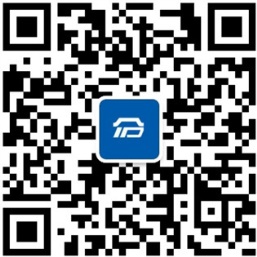    （2）网页版：http://form.mikecrm.com/pL1kP2    附件7：办公场所面积证明（请提供所有办公场所及分支机构的租赁合同复印件或产权信息复印件等能够证明办公场所及分支机构面积的证明材料）；附件8：机构基础设施及环境相关图片（详见本表第5页）；附件9：机构规章制度（如有完整的员工手册，可直接提供员工手册，员工手册加盖骑缝章并在首页加盖公章，如无员工手册，则提供本表第7页涉及的全部制度，并制作目录，目录加盖公章，其余加盖骑缝章）；附件10：机构管理相关软件图片（详见本表第10页）；附件11：机构创办刊物及论著（详见本表第11页）；附件12：机构公益活动情况表（详见本表第11页）；附件13：机构及员工获得荣誉情况（详见本表第12页）；附件14：专利代理机构风险防范机制证明（详见本表第13页）。专利代理机构申报等级评定承诺书专利代理机构总体情况一、经营场所及环境情况1、基础设施及环境（下表中相关图片如有，请将相应图片提交为附件8：机构基础设施及环境相关图片）注：“客户接待洽谈区域”指能够接待客户，进行业务洽谈，而不影响正常办公的区域；“经营场所配备参考书、工具书”指在机构公共区域摆放行业相关的参考书、工具书，方便查阅；“机构统一的对外形象展示”指企业标识等。2、机构所在地交通二、规章制度情况（下述涉及到的制度请将制度文本提交为附件9：机构规章制度）注：“客户满意度”数据为2015自然年度数据；评定组织将安排专人对“员工对管理制度知晓率”、“员工对岗位说明知晓率”以及“客户满意度”三项进行抽查，并对知晓率、客户满意度高于90%的机构进行复核。三、专利代理服务情况1、机构服务项目注：评定组织将对机构提供服务项目进行抽查核实。2、机构收入注：“主营业务”指专利代理机构代理专利申请、专利复审、专利无效、专利诉讼业务以及从事其他专利高端服务带来的收入；不包含商标、版权及其他知识产权种类的代理业务；    收入以人民币计。3、机构专利申请代理情况注：所填数据应与专利代理机构年度报告数据一致。4、机构其他业务情况注：表中所填数据应与专利代理机构年度报告数据一致；“补正”指机构接到补正通知的案件数量。5、机构高端服务注：高端项目是指除知识产权代理和诉讼代理外的其他知识产权业务，包括海外预警、知识产权战略、专利信息分析、知识产权管理咨询等业务。收入以人民币计。6、机构管理情况（下表中涉及到的图片请提交为附件10：机构管理相关软件图片）7、机构客户情况四、机构其他情况1、机构刊物发表情况（下述如有，请将原件或复印件提交为附件11：机构创办刊物及论著）注：市级以上不含地级市，刊物包含省级以上行业协会创办的刊物。2、机构公益活动情况（下表涉及具体情况，请提交至附件12：机构公益活动情况表）3、机构为国内企业“走出去”服务情况4、机构或员工荣誉情况（下表涉及到的荣誉请提交证书扫描或复印件为附件13：机构或员工获得荣誉情况）注：“国家级以上荣誉（含国际荣誉）”为国家级政府机关、行业协会、国际组织所授予的荣誉；省级以上荣誉为省级政府机关、行业协会所授予的荣誉；荣誉含机构代理过的案件获得国家或省级专利奖，请附相关扫描或复印件；表中所填数量应与提供证书数量一致。5、专利代理机构风险防范机制（如有，请将证明提交为附件14：专利代理机构风险防范机制证明）注：专利代理机构风险防范机制如专利代理人职业保险、建立企业风险年金等。6、机构标准建设情况注：国标推质量管理体系为专利代理机构通过省级以上标准认证等。7、机构其他情况描述专利代理机构名称申报评定等级A      AA      AAA      AAAAA      AA      AAA      AAAAA      AA      AAA      AAAAA      AA      AAA      AAAAA      AA      AAA      AAAAA      AA      AAA      AAAA专利代理机构代码组织机构代码法定代表人职务办公电话办公电话法定代表人职务移动电话移动电话注册地址办公地址（仅填写主要办公地址）（仅填写主要办公地址）（仅填写主要办公地址）邮政编码邮政编码联系人联系电话传真传真电子邮箱成立日期年   月年   月开办专利代理业务日期年   月年   月年   月机构类型合伙制（普通合伙）      合伙制（特殊普通合伙）  有限责任制              律师事务所合伙制（普通合伙）      合伙制（特殊普通合伙）  有限责任制              律师事务所合伙制（普通合伙）      合伙制（特殊普通合伙）  有限责任制              律师事务所合伙制（普通合伙）      合伙制（特殊普通合伙）  有限责任制              律师事务所合伙制（普通合伙）      合伙制（特殊普通合伙）  有限责任制              律师事务所合伙制（普通合伙）      合伙制（特殊普通合伙）  有限责任制              律师事务所分支机构有，    个  无有，    个  无具体分支机构信息请填写附件6具体分支机构信息请填写附件6具体分支机构信息请填写附件6具体分支机构信息请填写附件6年检及年度报告情况2013年年检合格2013年年检合格2013年年检合格2013年年检合格是     否是     否年检及年度报告情况2014年年检合格2014年年检合格2014年年检合格2014年年检合格是     否是     否年检及年度报告情况2015年未列入经营异常名录2015年未列入经营异常名录2015年未列入经营异常名录2015年未列入经营异常名录是     否是     否最近3年是否被省级以上行政主管部门或行业协会惩处过最近3年是否被省级以上行政主管部门或行业协会惩处过最近3年是否被省级以上行政主管部门或行业协会惩处过最近3年是否被省级以上行政主管部门或行业协会惩处过最近3年是否被省级以上行政主管部门或行业协会惩处过是     否是     否我机构根据《专利代理机构等级评定规范》（DB11/T 1182-2015）及其实施细则的规定，对照本单位的实际情况，申请参加北京专利代理机构等级评定。现郑重承诺如下：一、严格遵守专利代理机构等级评定的各项要求、规则和纪律；二、提交的所有材料及相关数据全面、真实、准确；三、积极配合评定组织的各项评定工作。特此承诺！专利代理机构名称（公章）：                  法定代表人签字：年    月    日我机构根据《专利代理机构等级评定规范》（DB11/T 1182-2015）及其实施细则的规定，对照本单位的实际情况，申请参加北京专利代理机构等级评定。现郑重承诺如下：一、严格遵守专利代理机构等级评定的各项要求、规则和纪律；二、提交的所有材料及相关数据全面、真实、准确；三、积极配合评定组织的各项评定工作。特此承诺！专利代理机构名称（公章）：                  法定代表人签字：年    月    日我机构根据《专利代理机构等级评定规范》（DB11/T 1182-2015）及其实施细则的规定，对照本单位的实际情况，申请参加北京专利代理机构等级评定。现郑重承诺如下：一、严格遵守专利代理机构等级评定的各项要求、规则和纪律；二、提交的所有材料及相关数据全面、真实、准确；三、积极配合评定组织的各项评定工作。特此承诺！专利代理机构名称（公章）：                  法定代表人签字：年    月    日我机构根据《专利代理机构等级评定规范》（DB11/T 1182-2015）及其实施细则的规定，对照本单位的实际情况，申请参加北京专利代理机构等级评定。现郑重承诺如下：一、严格遵守专利代理机构等级评定的各项要求、规则和纪律；二、提交的所有材料及相关数据全面、真实、准确；三、积极配合评定组织的各项评定工作。特此承诺！专利代理机构名称（公章）：                  法定代表人签字：年    月    日我机构根据《专利代理机构等级评定规范》（DB11/T 1182-2015）及其实施细则的规定，对照本单位的实际情况，申请参加北京专利代理机构等级评定。现郑重承诺如下：一、严格遵守专利代理机构等级评定的各项要求、规则和纪律；二、提交的所有材料及相关数据全面、真实、准确；三、积极配合评定组织的各项评定工作。特此承诺！专利代理机构名称（公章）：                  法定代表人签字：年    月    日我机构根据《专利代理机构等级评定规范》（DB11/T 1182-2015）及其实施细则的规定，对照本单位的实际情况，申请参加北京专利代理机构等级评定。现郑重承诺如下：一、严格遵守专利代理机构等级评定的各项要求、规则和纪律；二、提交的所有材料及相关数据全面、真实、准确；三、积极配合评定组织的各项评定工作。特此承诺！专利代理机构名称（公章）：                  法定代表人签字：年    月    日我机构根据《专利代理机构等级评定规范》（DB11/T 1182-2015）及其实施细则的规定，对照本单位的实际情况，申请参加北京专利代理机构等级评定。现郑重承诺如下：一、严格遵守专利代理机构等级评定的各项要求、规则和纪律；二、提交的所有材料及相关数据全面、真实、准确；三、积极配合评定组织的各项评定工作。特此承诺！专利代理机构名称（公章）：                  法定代表人签字：年    月    日基础设施及环境基础设施及环境基础设施及环境基础设施及环境经营场所有明显公司标识有  无如有，请提供清晰的现场照片如有，请提供清晰的现场照片服务网站有  无如有，则网址：                                  如有，则网址：                                  多语种服务网站有  无有  无有  无客户接待洽谈区域有  无有  无有  无独立的客户洽谈室有  无如有，客户洽谈室面积
并附清晰的洽谈室照片      m2办公场所300米内有可供客户使用的停车场有  无有  无有  无经营场所配备参考书、工具书，为工作人员和客户提供参考有  无如有，请提供清晰照片如有，请提供清晰照片办公场所拥有设施办公桌椅  电脑  电话  打印机  
复印机    传真机办公桌椅  电脑  电话  打印机  
复印机    传真机办公桌椅  电脑  电话  打印机  
复印机    传真机经营场所布局合理、整洁卫生是  否是  否是  否在服务场所显著位置悬挂专利代理机构注册证是，请附照片    否是，请附照片    否是，请附照片    否在服务场所显著位置悬挂营业执照（或法人证书/律师事务所执业许可证）是，请附照片    否是，请附照片    否是，请附照片    否在服务场所显著位置悬挂税务登记证是，请附照片    否是，请附照片    否是，请附照片    否服务场所通风、采光、照明良好，远离噪音等干扰是              否是              否是              否向客户展示服务机构和服务项目展板（长期对外展示，请附照片） 网站   
宣传册（请附具体宣传材料）     其他    展板（长期对外展示，请附照片） 网站   
宣传册（请附具体宣传材料）     其他    展板（长期对外展示，请附照片） 网站   
宣传册（请附具体宣传材料）     其他    机构有统一的对外形象展示是，请提供展示形象图片  否是，请提供展示形象图片  否是，请提供展示形象图片  否有展示服务机构形象宣传区域是，请附照片   否是，请附照片   否是，请附照片   否制作机构宣传视频是，请附视频文件  否是，请附视频文件  否是，请附视频文件  否专利代理机构所在地交通专利代理机构所在地交通专利代理机构所在地交通专利代理机构所在地交通服务场所500米内有公共交通线路是      路      站否服务场所500米内有公共交通线路是      路      站否服务场所500米内有公共交通线路是      路      站否服务场所500米内有公共交通线路是      路      站否服务场所500米内有公共交通线路是      路      站否服务场所500米内有公共交通线路是      路      站否服务场所500米内有公共交通线路是      路      站否服务场所500米内有公共交通线路是      路      站否服务场所500米内有地铁站点是      号线     站否规章制度规章制度规章制度规章制度规章制度规章制度规章制度管理制度人事管理   财务管理  
合同管理   行政管理  
档案管理   其他      人事管理   财务管理  
合同管理   行政管理  
档案管理   其他      人事管理   财务管理  
合同管理   行政管理  
档案管理   其他      员工对管理制度知晓率（%）员工对管理制度知晓率（%）岗位说明书有  无有  无有  无员工对岗位说明书知晓率（%）员工对岗位说明书知晓率（%）服务流程及规范有  无有  无有  无有  无有  无有  无客户服务评定机制有  无如有，评定方式客户满意度（%）投诉机制有  无如有，请附具体投诉管理办法，投诉方式（写明投诉电话或投诉邮箱等投诉途径）如有，请附具体投诉管理办法，投诉方式（写明投诉电话或投诉邮箱等投诉途径）如有，请附具体投诉管理办法，投诉方式（写明投诉电话或投诉邮箱等投诉途径）从接到投诉到介入处理时间   个工作日向当事人反馈处理结果时间向当事人反馈处理结果时间向当事人反馈处理结果时间   个工作日   个工作日投诉及处理情况记录保留有  无如有，则保留时间如有，则保留时间如有，则保留时间机构提供服务项目国内专利申请    涉外专利申请    专利复审    专利无效专利诉讼代理    海外预警        专利战略制定专利信息分析    知识产权管理咨询    其他                                                           机构收入机构收入机构收入年度年营业收入年主营业务收入201520142013机构专利申请代理数量机构专利申请代理数量机构专利申请代理数量机构专利申请代理数量机构专利申请代理数量机构专利申请代理数量年度代理专利
申请总量发明专利实用新型
专利外观设计
专利PCT201520142013机构代理其他案件数量机构代理其他案件数量机构代理其他案件数量机构代理其他案件数量机构代理其他案件数量机构代理其他案件数量机构代理其他案件数量机构代理其他案件数量机构代理其他案件数量年度复审无效诉讼调处转让许可补正其他201520142013高端服务项目高端服务项目高端服务项目高端服务项目高端服务项目高端服务项目有  无有  无有  无有  无有  无有  无如有，则高端项目年收入如有，则高端项目年收入如有，则高端项目年收入如有，则高端项目年收入如有，则高端项目年收入如有，则高端项目年收入2015年2014年2013年机构管理机构管理流程管理有专职员工，且有流程管理部门  有专职员工负责  
有员工兼职负责档案管理制度有，则档案归档率     %       无使用流程管理软件是，请附软件使用截图          否流程管理软件有专人维护是              否自动化网络办公系统有，请附办公系统使用截图      无自动化网络办公系统有专人维护是              否机构现有客户情况机构现有客户情况机构现有客户情况机构现有客户情况机构现有客户情况机构现有客户情况机构现有客户情况机构现有客户情况客户总量（家）客户总量（家）国内客户数量（家）国内客户数量（家）国内客户数量（家）机构连续服务3年以上客户数量（家）机构连续服务3年以上客户数量（家）机构连续服务3年以上客户数量（家）机构代理国内客户（注册地在境内）申请专利数量（件）机构代理国内客户（注册地在境内）申请专利数量（件）机构代理国内客户（注册地在境内）申请专利数量（件）机构代理国内客户（注册地在境内）申请专利数量（件）机构代理国内客户（注册地在境内）申请专利数量（件）机构代理国内客户（注册地在境内）申请专利数量（件）机构代理国内客户（注册地在境内）申请专利数量（件）机构代理国内客户（注册地在境内）申请专利数量（件）2015年2014年2013年刊物及论著发表刊物及论著发表刊物及论著发表刊物及论著发表刊物及论著发表机构3年内在市级以上公开刊物发表与业务相关的文章机构3年内在市级以上公开刊物发表与业务相关的文章机构3年内在市级以上公开刊物发表与业务相关的文章机构3年内在市级以上公开刊物发表与业务相关的文章是  否如是，则举例说明（不少于5篇）文章题目文章题目发表刊物作者如是，则举例说明（不少于5篇）如是，则举例说明（不少于5篇）如是，则举例说明（不少于5篇）如是，则举例说明（不少于5篇）如是，则举例说明（不少于5篇）如是，则举例说明（不少于5篇）创办机构内部刊物，供员工发表专业文章（如是，请附最近3期刊物样本）创办机构内部刊物，供员工发表专业文章（如是，请附最近3期刊物样本）创办机构内部刊物，供员工发表专业文章（如是，请附最近3期刊物样本）创办机构内部刊物，供员工发表专业文章（如是，请附最近3期刊物样本）是  否机构内部刊物名称机构内部刊物名称刊物年发行期数      期机构3年内有出版论著（如是，请附论著）机构3年内有出版论著（如是，请附论著）机构3年内有出版论著（如是，请附论著）机构3年内有出版论著（如是，请附论著）是  否如是，则举例说明论著题目论著题目出版社作者如是，则举例说明如是，则举例说明公益活动公益活动3年内机构主动发起开展公益活动次数3年内机构参与公益活动次数平均每年参与公益活动服务的员工人数机构为国内企业“走出去”提供过服务机构为国内企业“走出去”提供过服务是          否是          否如是，请举例说明（200字以内）机构或员工获得荣誉机构或员工获得荣誉机构或员工获得荣誉年度获得过省级以上荣誉获得过国家级以上荣誉（含国际荣誉）年度次数次数201520142013专利代理机构风险防范机制专利代理机构风险防范机制有         无有         无如有，请举例说明通过国标推质量管理体系通过国标推质量管理体系是  否是  否如是，则具体为机构描述机构描述1.参与北京市知识产权工作情况，如积极配合国家知识产权局和北京市知识产权局的工作，参与相关项目或者课题；2、卓越行业贡献，如在省级以上行业组织中任职，积极参与相关活动；3、介绍本机构的创新管理模式、特色企业文化、优秀人才队伍建设等特点；4、高端服务业务开展情况（包括但不限于海外专利预警、知识产权战略、专利信息分析、知识产权管理咨询等）；5、机构在业务拓展方面进行过哪些努力？附件清单附件清单附件清单序号附件名称如有，请打“√”1附件1：法人证书（工商营业执照、事业法人登记证书或律师事务所执业许可证）、组织机构代码证、税务登记证副本（三证合一，提供企业信用代码证）、专利代理机构注册证复印件2附件2：机构组织关系图或机构中层以上负责人信息表3附件3：机构在职人员花名册4附件4：机构前三年度资产负债表5附件5：办公场所及分支机构信息表；6附件6：机构员工信息表（由机构员工通过微信或网页自行填写提交）；（1）公众号：今日IP（2）网页版：http://form.mikecrm.com/pL1kP27附件7：办公场所面积证明8附件8：机构基础设施及环境相关图片9附件9：机构规章制度10附件10：机构管理相关软件图片11附件11：机构创办刊物及论著12附件12：机构公益活动情况表13附件13：机构及员工获得荣誉情况14附件14：专利代理机构风险防范机制证明